        ΕΛΛΗΝΙΚΗ ΔΗΜΟΚΡΑΤΙΑΠΕΡΙΦΕΡΕΙΑ ΚΕΝΤΡΙΚΗΣ ΜΑΚΕΔΟΝΙΑΣ                      Ν. ΗΜΑΘΙΑΣ 				 ΔΗΜΟΣ ΗΡΩΙΚΗΣ ΠΟΛΕΩΣ  ΝΑΟΥΣΑΣ					ΑΠΟΣΠΑΣΜΑΑπό το Πρακτικό της αριθμ. 43ης  11/10/2022 Τακτικής Συνεδρίασηςτης Οικονομικής Επιτροπής του Δήμου Η.Π. ΝάουσαςΑριθμός  Απόφασης  450/2022ΘΕΜΑ: 14η Αναμόρφωση Τεχνικού Προγράμματος Προϋπολογισμού Δ.Η. Π. Νάουσας έτους 2022 (Τ.Υ.)- εισήγηση στο δημοτικό ΣυμβούλιοΣτη Νάουσα  και στο δημοτικό κατάστημα σήμερα στις  13 του μήνα Οκτωβρίου  του έτους 2022  ημέρα της εβδομάδας Πέμπτη  και ώρα 11:00 π.μ.   συνήλθε σε   δημόσια Τακτική Συνεδρίαση η Οικονομική Επιτροπή, ύστερα από τη με αρ. πρωτ. 15742/7-10-2022 έγγραφη πρόσκληση της Προέδρου, που δόθηκε στον κάθε σύμβουλο σύμφωνα με τις διατάξεις του άρθρου 75 του Ν.3852/2010 (ΦΕΚ Α' 87) «Νέα Αρχιτεκτονική της Αυτοδιοίκησης και της Αποκεντρωμένης Διοίκησης – Πρόγραμμα Καλλικράτης», όπως αντικαταστάθηκε από το άρθρο 77 του Ν. 4555/18 και ισχύει σήμερα και την με αριθμό 380 αρ. πρωτ. 39456/15-06-2022 εγκύκλιο  του Υπουργείου Εσωτερικών και την  KYA Αριθμ.  ΚΥΑ  Δ1α/Γ.Π.οικ. 55384/30.09.2022 (ΦΕΚ 5129/01.10.2022 τεύχος Β') Αφού διαπιστώθηκε ότι υπάρχει νόμιμη απαρτία (άρθρο 75 του Ν.3852/10), δεδομένου ότι σε σύνολο εννέα (9) μελών ήταν παρόντα (δια ζώσης) τα πέντε  (5)  μέλη:	          ΠΑΡΟΝΤΕΣ				                          	 ΑΠΟΝΤΕΣΜπαλτατζίδου θεοδώρα  (Πρόεδρος)                                1)  Βαλσαμίδης Σταύρος Αδαμίδης Παύλος                                                             2) Τσέλιος Σταύρος  Λακηνάνος Αγγελάκης                                                       3) Τασιώνας ΓεώργιοςΚαραγιαννίδης Αντώνιος                                                   4)  Δολδούρης ΘεόδωροςΘανασούλης ΔημήτριοςΟι οποίοι δεν προσήλθαν αν και νόμιμα προσκλήθηκαν     Στη συνεδρίαση ήταν παρούσα και η Ανθοπούλου Μυρούλα υπάλληλος του Δήμου για την τήρηση των πρακτικών. Η Πρόεδρος εισηγούμενη το 6ο θέμα της ημερήσιας διάταξης  για την:  «14η Αναμόρφωση Τεχνικού Προγράμματος Προϋπολογισμού Δ.Η. Π. Νάουσας έτους 2022 (Τ.Υ.)- εισήγηση στο δημοτικό Συμβούλιο»  ανέφερε την υπ’αρ. πρωτ. 15583/6-10-2022 εισήγηση  του Αυτοτελούς Τμήματος Προγ. Οργ. και Πληροφορικής η οποία  έχει ως εξής:Σχετ.: 1.  Το, με αρ. 1392/11-08-2022, έγγραφο  του  Τμήματος Μελετών &  Διεν.  Διαγωνισμών του Δήμου Η.Π. Νάουσας.            2.   Το, από 26-08-2022, έγγραφο  της  Γεν. Γραμματέως  του Δήμου Η.Π. Νάουσας.Σας διαβιβάζουμε τις  ανωτέρω σχετικές εισηγήσεις που αφορούν στην 14η Αναμόρφωση Τεχνικού Προγράμματος - Προϋπολογισμού  έτους 2022 του Δήμου Η.Π. Νάουσας και παρακαλούμε για τις δικές σας ενέργειες.  Τα στοιχεία των ανωτέρω εισηγήσεων περιγράφονται συγκεντρωτικά  στον παρακάτω  πίνακα:Ακολούθως, η πρόεδρος κάλεσε τα μέλη να αποφασίσουν σχετικά.Ο κ. Λακηνάνος τοποθετήθηκε ως εξής:Το είχα καταψηφίσει σαν σχέδιο είχα διαφωνήσει με τον κωδικό που αφορά την βιώσιμη μικροκινητικότητα μέσω συστήματος κοινόχρηστων ποδηλάτων στον Δήμο. Λευκό.Τα μέλη ψήφισαν ως εξής:ΛΕΥΚΟ ψήφισε ένα μέλος, ο κ. Λακηνάνος.ΝΑΙ ψήφισαν τα τέσσερα (4) μέλη, ως εξής; Μπαλτατζίδου Θ., Θανασούλης Δ., Αδαμίδης Π, Καραγιαννίδης Α.        Η ΟΙΚΟΝΟΜΙΚΗ ΕΠΙΤΡΟΠΗ άκουσε την Πρόεδρο και έλαβε υπόψη:Την εισήγηση της ΠροέδρουΤην  υπ’ αρ. πρωτ. 15583/6-10-2022 εισήγηση του Αυτοτελούς Τμήματος Προγ. Οργ. και Πληροφορικής Το με αριθμ 1392/11-8-2022 έγγραφο του Τμήματος Μελετών & Διενέργειας Διαγωνισμών Το από 26-8-2022 έγγραφο της Γ. Γραμματέως Τα οριζόμενα στην υπ' αριθμ.  Κ.Υ.Α.55040/26-07-21 (ΦΕΚ/3291 Β): «Παροχή οδηγιών για την κατάρτιση του προϋπολογισμού των δήμων, οικονομικού έτους 2022 – μερική τροποποίηση της υπ’ αριθμ. 7028/2004 (Β΄ 253) απόφασης».Την υπ’ αριθμ. 9266/12-1-2022 απόφαση της Αποκεντρωμένης Διοίκησης Μακεδονίας – Θράκης με την οποία  εγκρίθηκε η υπ. αριθμ. 190/2021 απόφαση του  Δημοτικού Συμβουλίου  «Έγκριση ή μη Προϋπολογισμού και Ολοκληρωμένου Πλαισίου Δράσης (Ο.Π.Δ.) έτους 2022». Τα άρθρα 155-162 του Ν.3463/06 (Κώδικας Δήμων & Κοινοτήτων),που αφορούν την κατάρτιση  προϋπολογισμού των Δήμων και κοινοτήτων, όπως πλέον ισχύουν.Τις διατάξεις του Ν. 4172/2013 όπως τροποποιήθηκε με το Ν. 4555/18, ΦΕΚ-133 Α/19-7-18και ισχύει σήμερα.Το άρθρο 72 του ν 3852/2010 όπως τροποποιήθηκε και ισχύειΤο γεγονός ότι δεν κατατέθηκε εναλλακτική πρόταση συνοδευόμενη από αιτιολογική έκθεση και εισήγηση της οικονομικής υπηρεσίας (παρ. 8 του άρθρου 77 του Ν. 4172/2013 όπως ισχύει).Το αποτέλεσμα της φανερής ψηφοφορίας                                                          ΑΠΟΦΑΣΙΖΕΙ ΟΜΟΦΩΝΑ στις καταμετρηθείσες ψήφουςΣυντάσσει την 14η Αναμόρφωση     Τεχνικού προγράμματος  Προϋπολογισμού έτους  2022 (Τ.Υ.)  του Δήμου Ηρωικής Πόλεως Νάουσας, όπως εμφανίζεται στον ανωτέρω πίνακα και σύμφωνα με την   εισήγηση της Υπηρεσίας,   και εισηγείται την απόφαση αυτή στο Δημοτικό Συμβούλιο Ηρ. Πόλης Νάουσας προς έγκριση και λήψη σχετικής απόφασης.Η απόφαση αυτή πήρε αύξοντα αριθμό  450/2022Αφού αναγνώστηκε το πρακτικό αυτό υπογράφεται ως ακολούθωςΑΚΡΙΒΕΣ ΑΝΤΙΓΡΑΦΟΗ ΠΡΟΕΔΡΟΣΜΠΑΛΤΑΤΖΙΔΟΥ ΘΕΟΔΩΡΑΣΥΓΚΕΝΤΡΩΤΙΚΟΣ ΠΙΝΑΚΑΣ ΑΝΑΜΟΡΦΩΣΗΣΣΥΓΚΕΝΤΡΩΤΙΚΟΣ ΠΙΝΑΚΑΣ ΑΝΑΜΟΡΦΩΣΗΣΣΥΓΚΕΝΤΡΩΤΙΚΟΣ ΠΙΝΑΚΑΣ ΑΝΑΜΟΡΦΩΣΗΣΣΥΓΚΕΝΤΡΩΤΙΚΟΣ ΠΙΝΑΚΑΣ ΑΝΑΜΟΡΦΩΣΗΣΣΥΓΚΕΝΤΡΩΤΙΚΟΣ ΠΙΝΑΚΑΣ ΑΝΑΜΟΡΦΩΣΗΣΣΥΓΚΕΝΤΡΩΤΙΚΟΣ ΠΙΝΑΚΑΣ ΑΝΑΜΟΡΦΩΣΗΣΣΥΓΚΕΝΤΡΩΤΙΚΟΣ ΠΙΝΑΚΑΣ ΑΝΑΜΟΡΦΩΣΗΣΣΥΓΚΕΝΤΡΩΤΙΚΟΣ ΠΙΝΑΚΑΣ ΑΝΑΜΟΡΦΩΣΗΣΣΥΓΚΕΝΤΡΩΤΙΚΟΣ ΠΙΝΑΚΑΣ ΑΝΑΜΟΡΦΩΣΗΣΣΥΓΚΕΝΤΡΩΤΙΚΟΣ ΠΙΝΑΚΑΣ ΑΝΑΜΟΡΦΩΣΗΣΣΥΓΚΕΝΤΡΩΤΙΚΟΣ ΠΙΝΑΚΑΣ ΑΝΑΜΟΡΦΩΣΗΣΣΥΓΚΕΝΤΡΩΤΙΚΟΣ ΠΙΝΑΚΑΣ ΑΝΑΜΟΡΦΩΣΗΣΣΥΓΚΕΝΤΡΩΤΙΚΟΣ ΠΙΝΑΚΑΣ ΑΝΑΜΟΡΦΩΣΗΣΣΥΓΚΕΝΤΡΩΤΙΚΟΣ ΠΙΝΑΚΑΣ ΑΝΑΜΟΡΦΩΣΗΣΣΥΓΚΕΝΤΡΩΤΙΚΟΣ ΠΙΝΑΚΑΣ ΑΝΑΜΟΡΦΩΣΗΣΩΣ ΠΡΟΣ ΤΑ ΕΣΟΔΑΩΣ ΠΡΟΣ ΤΑ ΕΣΟΔΑΩΣ ΠΡΟΣ ΤΑ ΕΣΟΔΑΩΣ ΠΡΟΣ ΤΑ ΕΣΟΔΑΩΣ ΠΡΟΣ ΤΑ ΕΣΟΔΑΩΣ ΠΡΟΣ ΤΑ ΕΣΟΔΑΩΣ ΠΡΟΣ ΤΑ ΕΣΟΔΑΩΣ ΠΡΟΣ ΤΑ ΕΣΟΔΑΩΣ ΠΡΟΣ ΤΑ ΕΣΟΔΑΩΣ ΠΡΟΣ ΤΑ ΕΣΟΔΑΩΣ ΠΡΟΣ ΤΑ ΕΣΟΔΑΩΣ ΠΡΟΣ ΤΑ ΕΣΟΔΑΩΣ ΠΡΟΣ ΤΑ ΕΣΟΔΑΩΣ ΠΡΟΣ ΤΑ ΕΣΟΔΑΩΣ ΠΡΟΣ ΤΑ ΕΣΟΔΑΝΕΟΙ ΚΩΔΙΚΟΙΝΕΟΙ ΚΩΔΙΚΟΙΝΕΟΙ ΚΩΔΙΚΟΙΝΕΟΙ ΚΩΔΙΚΟΙΝΕΟΙ ΚΩΔΙΚΟΙΝΕΟΙ ΚΩΔΙΚΟΙΝΕΟΙ ΚΩΔΙΚΟΙΝΕΟΙ ΚΩΔΙΚΟΙΝΕΟΙ ΚΩΔΙΚΟΙΝΕΟΙ ΚΩΔΙΚΟΙΝΕΟΙ ΚΩΔΙΚΟΙΝΕΟΙ ΚΩΔΙΚΟΙΝΕΟΙ ΚΩΔΙΚΟΙΝΕΟΙ ΚΩΔΙΚΟΙΝΕΟΙ ΚΩΔΙΚΟΙα/αΚΑΕΚΑΕΠεριγραφήκωδικού εσόδουΠεριγραφήκωδικού εσόδουΠεριγραφήκωδικού εσόδουΠεριγραφήκωδικού εσόδουΣυνολικό ΠοσόΣυνολικό ΠοσόΣυνολικό ΠοσόΠαρ/σειςΠηγή Χρημ/τησηςΠηγή Χρημ/τησηςΠηγή Χρημ/τησηςΠηγή Χρημ/τησης1ΝΕΟΣΝΕΟΣΕπιχορήγηση από το Χρηματοδοτικό Πρόγραμμα του Πράσινου Ταμείου «ΔΡΑΣΕΙΣ ΠΕΡΙΒΑΛΛΟΝΤΙΚΟΥ ΙΣΟΖΥΓΙΟΥ » ΓΙΑ ΤΟ ΕΡΓΟ «ΑΝΑΠΛΑΣΗ ΕΝΙΑΙΟΥ ΔΙΚΤΥΟΥ ΠΛΑΤΕΙΑΣ ΚΑΡΑΤΑΣΟΥ & ΠΕΖΟΔΡΟΜΙΩΝ ΟΔΟΥ ΒΑΣ. ΦΙΛΙΠΠΟΥ ΤΟΥ ΔΗΜΟΥ ΝΑΟΥΣΑΣ»Επιχορήγηση από το Χρηματοδοτικό Πρόγραμμα του Πράσινου Ταμείου «ΔΡΑΣΕΙΣ ΠΕΡΙΒΑΛΛΟΝΤΙΚΟΥ ΙΣΟΖΥΓΙΟΥ » ΓΙΑ ΤΟ ΕΡΓΟ «ΑΝΑΠΛΑΣΗ ΕΝΙΑΙΟΥ ΔΙΚΤΥΟΥ ΠΛΑΤΕΙΑΣ ΚΑΡΑΤΑΣΟΥ & ΠΕΖΟΔΡΟΜΙΩΝ ΟΔΟΥ ΒΑΣ. ΦΙΛΙΠΠΟΥ ΤΟΥ ΔΗΜΟΥ ΝΑΟΥΣΑΣ»Επιχορήγηση από το Χρηματοδοτικό Πρόγραμμα του Πράσινου Ταμείου «ΔΡΑΣΕΙΣ ΠΕΡΙΒΑΛΛΟΝΤΙΚΟΥ ΙΣΟΖΥΓΙΟΥ » ΓΙΑ ΤΟ ΕΡΓΟ «ΑΝΑΠΛΑΣΗ ΕΝΙΑΙΟΥ ΔΙΚΤΥΟΥ ΠΛΑΤΕΙΑΣ ΚΑΡΑΤΑΣΟΥ & ΠΕΖΟΔΡΟΜΙΩΝ ΟΔΟΥ ΒΑΣ. ΦΙΛΙΠΠΟΥ ΤΟΥ ΔΗΜΟΥ ΝΑΟΥΣΑΣ»Επιχορήγηση από το Χρηματοδοτικό Πρόγραμμα του Πράσινου Ταμείου «ΔΡΑΣΕΙΣ ΠΕΡΙΒΑΛΛΟΝΤΙΚΟΥ ΙΣΟΖΥΓΙΟΥ » ΓΙΑ ΤΟ ΕΡΓΟ «ΑΝΑΠΛΑΣΗ ΕΝΙΑΙΟΥ ΔΙΚΤΥΟΥ ΠΛΑΤΕΙΑΣ ΚΑΡΑΤΑΣΟΥ & ΠΕΖΟΔΡΟΜΙΩΝ ΟΔΟΥ ΒΑΣ. ΦΙΛΙΠΠΟΥ ΤΟΥ ΔΗΜΟΥ ΝΑΟΥΣΑΣ»362.470,00362.470,00362.470,00Η, με αρ. 242.1.3/2022, απόφαση του Δ.Σ. του Πράσινου Ταμείου  (ΑΔΑ: Ω3ΞΥ46Ψ844-ΣΒΚ)ΠΡΑΣΙΝΟ ΤΑΜΕΙΟΠΡΑΣΙΝΟ ΤΑΜΕΙΟΠΡΑΣΙΝΟ ΤΑΜΕΙΟΠΡΑΣΙΝΟ ΤΑΜΕΙΟ2ΝΕΟΣΝΕΟΣΕπιχορήγηση από το Χρηματοδοτικό Πρόγραμμα του Πράσινου Ταμείου «ΔΡΑΣΕΙΣ ΠΕΡΙΒΑΛΛΟΝΤΙΚΟΥ ΙΣΟΖΥΓΙΟΥ 2022» ΤΗΣ ΔΡΑΣΗΣ «ΣΧΕΔΙΑ ΑΣΤΙΚΗΣ ΠΡΟΣΒΑΣΙΜΟΤΗΤΑΣ (ΣΑΠ) Επιχορήγηση από το Χρηματοδοτικό Πρόγραμμα του Πράσινου Ταμείου «ΔΡΑΣΕΙΣ ΠΕΡΙΒΑΛΛΟΝΤΙΚΟΥ ΙΣΟΖΥΓΙΟΥ 2022» ΤΗΣ ΔΡΑΣΗΣ «ΣΧΕΔΙΑ ΑΣΤΙΚΗΣ ΠΡΟΣΒΑΣΙΜΟΤΗΤΑΣ (ΣΑΠ) Επιχορήγηση από το Χρηματοδοτικό Πρόγραμμα του Πράσινου Ταμείου «ΔΡΑΣΕΙΣ ΠΕΡΙΒΑΛΛΟΝΤΙΚΟΥ ΙΣΟΖΥΓΙΟΥ 2022» ΤΗΣ ΔΡΑΣΗΣ «ΣΧΕΔΙΑ ΑΣΤΙΚΗΣ ΠΡΟΣΒΑΣΙΜΟΤΗΤΑΣ (ΣΑΠ) Επιχορήγηση από το Χρηματοδοτικό Πρόγραμμα του Πράσινου Ταμείου «ΔΡΑΣΕΙΣ ΠΕΡΙΒΑΛΛΟΝΤΙΚΟΥ ΙΣΟΖΥΓΙΟΥ 2022» ΤΗΣ ΔΡΑΣΗΣ «ΣΧΕΔΙΑ ΑΣΤΙΚΗΣ ΠΡΟΣΒΑΣΙΜΟΤΗΤΑΣ (ΣΑΠ) 49.600,0049.600,0049.600,00Η, με αρ. 240.3.1/2022, απόφαση του Δ.Σ. του Πράσινου Ταμείου  (ΑΔΑ: 9ΨΘΤ46Ψ844-97Δ)ΠΡΑΣΙΝΟ ΤΑΜΕΙΟΠΡΑΣΙΝΟ ΤΑΜΕΙΟΠΡΑΣΙΝΟ ΤΑΜΕΙΟΠΡΑΣΙΝΟ ΤΑΜΕΙΟ3ΝΕΟΣΝΕΟΣΕπιχορήγηση από το Ε.Π «Υποδομές Μεταφορών, Περιβάλλον και Αειφόρος Ανάπτυξη 2014-2020» της Πράξης «Βιώσιμη μικροκινητικότητα μέσω συστήματος κοινόχρηστων ποδηλάτων σε Δήμους της Χώρας (εκτός Δήμων Μητροπολιτικών Κέντρων)» του ΥΠΟΥΡΓΕΙΟΥ ΑΝΑΠΤΥΞΗΣ & ΕΠΕΝΔΥΣΕΩΝΕπιχορήγηση από το Ε.Π «Υποδομές Μεταφορών, Περιβάλλον και Αειφόρος Ανάπτυξη 2014-2020» της Πράξης «Βιώσιμη μικροκινητικότητα μέσω συστήματος κοινόχρηστων ποδηλάτων σε Δήμους της Χώρας (εκτός Δήμων Μητροπολιτικών Κέντρων)» του ΥΠΟΥΡΓΕΙΟΥ ΑΝΑΠΤΥΞΗΣ & ΕΠΕΝΔΥΣΕΩΝΕπιχορήγηση από το Ε.Π «Υποδομές Μεταφορών, Περιβάλλον και Αειφόρος Ανάπτυξη 2014-2020» της Πράξης «Βιώσιμη μικροκινητικότητα μέσω συστήματος κοινόχρηστων ποδηλάτων σε Δήμους της Χώρας (εκτός Δήμων Μητροπολιτικών Κέντρων)» του ΥΠΟΥΡΓΕΙΟΥ ΑΝΑΠΤΥΞΗΣ & ΕΠΕΝΔΥΣΕΩΝΕπιχορήγηση από το Ε.Π «Υποδομές Μεταφορών, Περιβάλλον και Αειφόρος Ανάπτυξη 2014-2020» της Πράξης «Βιώσιμη μικροκινητικότητα μέσω συστήματος κοινόχρηστων ποδηλάτων σε Δήμους της Χώρας (εκτός Δήμων Μητροπολιτικών Κέντρων)» του ΥΠΟΥΡΓΕΙΟΥ ΑΝΑΠΤΥΞΗΣ & ΕΠΕΝΔΥΣΕΩΝ256.000,00256.000,00256.000,00Η, με αρ. 5074/16-05-2022 απόφαση ένταξης του ΥΠΟΥΡΓΕΙΟΥ ΑΝΑΠΤΥΞΗΣ & ΕΠΕΝΔΥΣΕΩΝ ΠΔΕΠΔΕΠΔΕΠΔΕΣΥΝΟΛΟΣΥΝΟΛΟΣΥΝΟΛΟΣΥΝΟΛΟΣΥΝΟΛΟΣΥΝΟΛΟ668.070,00668.070,00668.070,00ΩΣ ΠΡΟΣ ΤΑ ΕΞΟΔΑΩΣ ΠΡΟΣ ΤΑ ΕΞΟΔΑΩΣ ΠΡΟΣ ΤΑ ΕΞΟΔΑΩΣ ΠΡΟΣ ΤΑ ΕΞΟΔΑΩΣ ΠΡΟΣ ΤΑ ΕΞΟΔΑΩΣ ΠΡΟΣ ΤΑ ΕΞΟΔΑΩΣ ΠΡΟΣ ΤΑ ΕΞΟΔΑΩΣ ΠΡΟΣ ΤΑ ΕΞΟΔΑΩΣ ΠΡΟΣ ΤΑ ΕΞΟΔΑΩΣ ΠΡΟΣ ΤΑ ΕΞΟΔΑΩΣ ΠΡΟΣ ΤΑ ΕΞΟΔΑΩΣ ΠΡΟΣ ΤΑ ΕΞΟΔΑΩΣ ΠΡΟΣ ΤΑ ΕΞΟΔΑΩΣ ΠΡΟΣ ΤΑ ΕΞΟΔΑΩΣ ΠΡΟΣ ΤΑ ΕΞΟΔΑΝΕΟΙ ΚΩΔΙΚΟΙΝΕΟΙ ΚΩΔΙΚΟΙΝΕΟΙ ΚΩΔΙΚΟΙΝΕΟΙ ΚΩΔΙΚΟΙΝΕΟΙ ΚΩΔΙΚΟΙΝΕΟΙ ΚΩΔΙΚΟΙΝΕΟΙ ΚΩΔΙΚΟΙΝΕΟΙ ΚΩΔΙΚΟΙΝΕΟΙ ΚΩΔΙΚΟΙΝΕΟΙ ΚΩΔΙΚΟΙΝΕΟΙ ΚΩΔΙΚΟΙΝΕΟΙ ΚΩΔΙΚΟΙΝΕΟΙ ΚΩΔΙΚΟΙΝΕΟΙ ΚΩΔΙΚΟΙΝΕΟΙ ΚΩΔΙΚΟΙα/αΚΑΕΚΑΕΚΑΕΠεριγραφήκωδικού εξόδουΠεριγραφήκωδικού εξόδουΠεριγραφήκωδικού εξόδουΠοσόΠοσόΠαρ/σειςΠαρ/σειςΠαρ/σειςΠηγή Χρημ/τησηςΠηγή Χρημ/τησηςΠηγή Χρημ/τησης1ΝΕΟΣΝΕΟΣΝΕΟΣΑνάπλαση   ενιαίου   δικτύου   πλατείας Καρατάσου και πεζοδρόμιων οδού Βασιλέως Φιλίππου του Δήμου ΝάουσαςΑνάπλαση   ενιαίου   δικτύου   πλατείας Καρατάσου και πεζοδρόμιων οδού Βασιλέως Φιλίππου του Δήμου ΝάουσαςΑνάπλαση   ενιαίου   δικτύου   πλατείας Καρατάσου και πεζοδρόμιων οδού Βασιλέως Φιλίππου του Δήμου Νάουσας362.470,00362.470,00Η, με αρ. 242.1.3/2022, απόφαση του Δ.Σ. του Πράσινου Ταμείου  (ΑΔΑ: Ω3ΞΥ46Ψ844-ΣΒΚ)Η, με αρ. 242.1.3/2022, απόφαση του Δ.Σ. του Πράσινου Ταμείου  (ΑΔΑ: Ω3ΞΥ46Ψ844-ΣΒΚ)Η, με αρ. 242.1.3/2022, απόφαση του Δ.Σ. του Πράσινου Ταμείου  (ΑΔΑ: Ω3ΞΥ46Ψ844-ΣΒΚ)ΠΡΑΣΙΝΟ ΤΑΜΕΙΟ ΠΡΑΣΙΝΟ ΤΑΜΕΙΟ ΠΡΑΣΙΝΟ ΤΑΜΕΙΟ 2ΝΕΟΣΝΕΟΣΝΕΟΣΣχέδιο Αστικής Προσβασιμότητας Σ.Α.Π. του Δήμου ΝάουσαςΣχέδιο Αστικής Προσβασιμότητας Σ.Α.Π. του Δήμου ΝάουσαςΣχέδιο Αστικής Προσβασιμότητας Σ.Α.Π. του Δήμου Νάουσας49.600,0049.600,00Η, με αρ. 240.3.1/2022, απόφαση του Δ.Σ. του Πράσινου Ταμείου  (ΑΔΑ: 9ΨΘΤ46Ψ844-97Δ)Η, με αρ. 240.3.1/2022, απόφαση του Δ.Σ. του Πράσινου Ταμείου  (ΑΔΑ: 9ΨΘΤ46Ψ844-97Δ)Η, με αρ. 240.3.1/2022, απόφαση του Δ.Σ. του Πράσινου Ταμείου  (ΑΔΑ: 9ΨΘΤ46Ψ844-97Δ)ΠΡΑΣΙΝΟ ΤΑΜΕΙΟΠΡΑΣΙΝΟ ΤΑΜΕΙΟΠΡΑΣΙΝΟ ΤΑΜΕΙΟ3ΝΕΟΣΝΕΟΣΝΕΟΣΒιώσιμη μικροκινητικότητα μέσω συστήματος κοινόχρηστων ποδηλάτων στον Δήμο ΝάουσαςΒιώσιμη μικροκινητικότητα μέσω συστήματος κοινόχρηστων ποδηλάτων στον Δήμο ΝάουσαςΒιώσιμη μικροκινητικότητα μέσω συστήματος κοινόχρηστων ποδηλάτων στον Δήμο Νάουσας256.000,00256.000,00Η, με αρ. 5074/16-05-2022 απόφαση ένταξης του ΥΠΟΥΡΓΕΙΟΥ ΑΝΑΠΤΥΞΗΣ & ΕΠΕΝΔΥΣΕΩΝΗ, με αρ. 5074/16-05-2022 απόφαση ένταξης του ΥΠΟΥΡΓΕΙΟΥ ΑΝΑΠΤΥΞΗΣ & ΕΠΕΝΔΥΣΕΩΝΗ, με αρ. 5074/16-05-2022 απόφαση ένταξης του ΥΠΟΥΡΓΕΙΟΥ ΑΝΑΠΤΥΞΗΣ & ΕΠΕΝΔΥΣΕΩΝΠΔΕΠΔΕΠΔΕ4ΝΕΟΣΝΕΟΣΝΕΟΣΑνάπλαση παιδικής χαράς ΑγγελοχωρίουΑνάπλαση παιδικής χαράς ΑγγελοχωρίουΑνάπλαση παιδικής χαράς Αγγελοχωρίου29.000,0029.000,00Το, με αρ. πρωτ. 11392/11-08-2022 έγγραφο του Τ.Μ.& Δ.Δ.Το, με αρ. πρωτ. 11392/11-08-2022 έγγραφο του Τ.Μ.& Δ.Δ.Το, με αρ. πρωτ. 11392/11-08-2022 έγγραφο του Τ.Μ.& Δ.Δ.ΚΑΠ Επενδυτικών  δαπανών (πρώην ΣΑΤΑ)ΚΑΠ Επενδυτικών  δαπανών (πρώην ΣΑΤΑ)ΚΑΠ Επενδυτικών  δαπανών (πρώην ΣΑΤΑ)5ΝΕΟΣΝΕΟΣΝΕΟΣΈξοδα φορέα Πιστοποίησης παιδικών χαρών Δήμου ΝάουσαςΈξοδα φορέα Πιστοποίησης παιδικών χαρών Δήμου ΝάουσαςΈξοδα φορέα Πιστοποίησης παιδικών χαρών Δήμου Νάουσας1.690,001.690,00Ο παλαιός κωδικός καταργείται καθώς η πιστοποίηση της παιδικής χαράς «Χελωνίτσα» πραγματοποιήθηκε και το ποσό θα αφορά έξοδα πιστοποίησης οποιασδήποτε παιδικής χαράς προκύψει στο Δήμο ΝάουσαςΟ παλαιός κωδικός καταργείται καθώς η πιστοποίηση της παιδικής χαράς «Χελωνίτσα» πραγματοποιήθηκε και το ποσό θα αφορά έξοδα πιστοποίησης οποιασδήποτε παιδικής χαράς προκύψει στο Δήμο ΝάουσαςΟ παλαιός κωδικός καταργείται καθώς η πιστοποίηση της παιδικής χαράς «Χελωνίτσα» πραγματοποιήθηκε και το ποσό θα αφορά έξοδα πιστοποίησης οποιασδήποτε παιδικής χαράς προκύψει στο Δήμο ΝάουσαςΙΔΙΑ ΕΣΟΔΑΙΔΙΑ ΕΣΟΔΑΙΔΙΑ ΕΣΟΔΑΣΥΝΟΛΟΣΥΝΟΛΟΣΥΝΟΛΟΣΥΝΟΛΟΣΥΝΟΛΟΣΥΝΟΛΟ698.760,00698.760,00ΚΩΔΙΚΟΙ ΜΕ ΕΝΙΣΧΥΣΗΚΩΔΙΚΟΙ ΜΕ ΕΝΙΣΧΥΣΗΚΩΔΙΚΟΙ ΜΕ ΕΝΙΣΧΥΣΗΚΩΔΙΚΟΙ ΜΕ ΕΝΙΣΧΥΣΗΚΩΔΙΚΟΙ ΜΕ ΕΝΙΣΧΥΣΗΚΩΔΙΚΟΙ ΜΕ ΕΝΙΣΧΥΣΗΚΩΔΙΚΟΙ ΜΕ ΕΝΙΣΧΥΣΗΚΩΔΙΚΟΙ ΜΕ ΕΝΙΣΧΥΣΗΚΩΔΙΚΟΙ ΜΕ ΕΝΙΣΧΥΣΗΚΩΔΙΚΟΙ ΜΕ ΕΝΙΣΧΥΣΗΚΩΔΙΚΟΙ ΜΕ ΕΝΙΣΧΥΣΗΚΩΔΙΚΟΙ ΜΕ ΕΝΙΣΧΥΣΗΚΩΔΙΚΟΙ ΜΕ ΕΝΙΣΧΥΣΗΚΩΔΙΚΟΙ ΜΕ ΕΝΙΣΧΥΣΗΚΩΔΙΚΟΙ ΜΕ ΕΝΙΣΧΥΣΗα/αΚΑΕΚΑΕΚΑΕΚΑΕΠεριγραφή κωδικού εξόδουΠεριγραφή κωδικού εξόδουΣυνολικό Ποσό ΕνίσχυσηςΠαρατηρήσειςΠαρατηρήσειςΠαρατηρήσειςΠαρατηρήσειςΠαρατηρήσειςΠηγή ΧρηματοδότησηςΠηγή Χρηματοδότησης102.30.7412.03202.30.7412.03202.30.7412.03202.30.7412.032Μελέτη κατασκευής νέας γέφυρας ποταμού Αράπιτσα στη θέση νοσοκομείου πόλης ΝάουσαςΜελέτη κατασκευής νέας γέφυρας ποταμού Αράπιτσα στη θέση νοσοκομείου πόλης Νάουσας26.688,02Στην 5η αναμόρφωση του ΤΠ 2022 εκ παραδρομής ενισχύθηκε ο κωδικός 02.30.7412.030 («Μελέτη κόμβου εισόδου πόλης Νάουσας») αντί ο κωδικός 02.30.7412.032Στην 5η αναμόρφωση του ΤΠ 2022 εκ παραδρομής ενισχύθηκε ο κωδικός 02.30.7412.030 («Μελέτη κόμβου εισόδου πόλης Νάουσας») αντί ο κωδικός 02.30.7412.032Στην 5η αναμόρφωση του ΤΠ 2022 εκ παραδρομής ενισχύθηκε ο κωδικός 02.30.7412.030 («Μελέτη κόμβου εισόδου πόλης Νάουσας») αντί ο κωδικός 02.30.7412.032Στην 5η αναμόρφωση του ΤΠ 2022 εκ παραδρομής ενισχύθηκε ο κωδικός 02.30.7412.030 («Μελέτη κόμβου εισόδου πόλης Νάουσας») αντί ο κωδικός 02.30.7412.032Στην 5η αναμόρφωση του ΤΠ 2022 εκ παραδρομής ενισχύθηκε ο κωδικός 02.30.7412.030 («Μελέτη κόμβου εισόδου πόλης Νάουσας») αντί ο κωδικός 02.30.7412.032ΚΑΠ Επενδυτικών  δαπανών (πρώην ΣΑΤΑ)ΚΑΠ Επενδυτικών  δαπανών (πρώην ΣΑΤΑ)202.30.7323.11402.30.7323.11402.30.7323.11402.30.7323.114Τσιμεντοστρώσεις οδών Δήμου Η.Π. ΝάουσαςΤσιμεντοστρώσεις οδών Δήμου Η.Π. Νάουσας21.000,00ΚΑΠ Επενδυτικών  δαπανών (πρώην ΣΑΤΑΠροϋπολογισμός 23.660,00€  - Αύξηση 21.000,00€ -Τελικός  Προϋπολογισμός44.660,00€ΚΑΠ Επενδυτικών  δαπανών (πρώην ΣΑΤΑΠροϋπολογισμός 23.660,00€  - Αύξηση 21.000,00€ -Τελικός  Προϋπολογισμός44.660,00€ΣΥΝΟΛΙΚΟ ΠΟΣΟ ΚΩΔΙΚΩΝ ΜΕ ΕΝΙΣΧΥΣΗΣΥΝΟΛΙΚΟ ΠΟΣΟ ΚΩΔΙΚΩΝ ΜΕ ΕΝΙΣΧΥΣΗΣΥΝΟΛΙΚΟ ΠΟΣΟ ΚΩΔΙΚΩΝ ΜΕ ΕΝΙΣΧΥΣΗΣΥΝΟΛΙΚΟ ΠΟΣΟ ΚΩΔΙΚΩΝ ΜΕ ΕΝΙΣΧΥΣΗΣΥΝΟΛΙΚΟ ΠΟΣΟ ΚΩΔΙΚΩΝ ΜΕ ΕΝΙΣΧΥΣΗΣΥΝΟΛΙΚΟ ΠΟΣΟ ΚΩΔΙΚΩΝ ΜΕ ΕΝΙΣΧΥΣΗ47.688,02ΚΑΤΑΡΓΟΥΜΕΝΟΙ ΚΩΔΙΚΟΙΚΑΤΑΡΓΟΥΜΕΝΟΙ ΚΩΔΙΚΟΙΚΑΤΑΡΓΟΥΜΕΝΟΙ ΚΩΔΙΚΟΙΚΑΤΑΡΓΟΥΜΕΝΟΙ ΚΩΔΙΚΟΙΚΑΤΑΡΓΟΥΜΕΝΟΙ ΚΩΔΙΚΟΙΚΑΤΑΡΓΟΥΜΕΝΟΙ ΚΩΔΙΚΟΙΚΑΤΑΡΓΟΥΜΕΝΟΙ ΚΩΔΙΚΟΙΚΑΤΑΡΓΟΥΜΕΝΟΙ ΚΩΔΙΚΟΙΚΑΤΑΡΓΟΥΜΕΝΟΙ ΚΩΔΙΚΟΙΚΑΤΑΡΓΟΥΜΕΝΟΙ ΚΩΔΙΚΟΙΚΑΤΑΡΓΟΥΜΕΝΟΙ ΚΩΔΙΚΟΙΚΑΤΑΡΓΟΥΜΕΝΟΙ ΚΩΔΙΚΟΙΚΑΤΑΡΓΟΥΜΕΝΟΙ ΚΩΔΙΚΟΙΚΑΤΑΡΓΟΥΜΕΝΟΙ ΚΩΔΙΚΟΙΚΑΤΑΡΓΟΥΜΕΝΟΙ ΚΩΔΙΚΟΙα/αΚΑΕΚΑΕΚΑΕΚΑΕΚΑΕΠεριγραφή κωδικού εξόδουΣυνολικό ΠοσόΠαρατηρήσειςΠαρατηρήσειςΠαρατηρήσειςΠαρατηρήσειςΠαρατηρήσειςΠηγή ΧρηματοδότησηςΠηγή Χρηματοδότησης102.30.6117.02202.30.6117.02202.30.6117.02202.30.6117.02202.30.6117.022Έξοδα πιστοποίηση παιδικών χαρών (Χελωνίτσα)1.690,00Ο κωδικός καταργείται καθώς η πιστοποίηση της παιδικής χαράς «Χελωνίτσα» πραγματοποιήθηκε και το ποσό θα αφορά έξοδα πιστοποίησης οποιασδήποτε παιδικής χαράς προκύψει στο Δήμο ΝάουσαςΟ κωδικός καταργείται καθώς η πιστοποίηση της παιδικής χαράς «Χελωνίτσα» πραγματοποιήθηκε και το ποσό θα αφορά έξοδα πιστοποίησης οποιασδήποτε παιδικής χαράς προκύψει στο Δήμο ΝάουσαςΟ κωδικός καταργείται καθώς η πιστοποίηση της παιδικής χαράς «Χελωνίτσα» πραγματοποιήθηκε και το ποσό θα αφορά έξοδα πιστοποίησης οποιασδήποτε παιδικής χαράς προκύψει στο Δήμο ΝάουσαςΟ κωδικός καταργείται καθώς η πιστοποίηση της παιδικής χαράς «Χελωνίτσα» πραγματοποιήθηκε και το ποσό θα αφορά έξοδα πιστοποίησης οποιασδήποτε παιδικής χαράς προκύψει στο Δήμο ΝάουσαςΟ κωδικός καταργείται καθώς η πιστοποίηση της παιδικής χαράς «Χελωνίτσα» πραγματοποιήθηκε και το ποσό θα αφορά έξοδα πιστοποίησης οποιασδήποτε παιδικής χαράς προκύψει στο Δήμο ΝάουσαςΙΔΙΑ ΕΣΟΔΑΙΔΙΑ ΕΣΟΔΑ202.30.7322.02502.30.7322.02502.30.7322.02502.30.7322.02502.30.7322.025Ανάπλαση παιδικών χαρών Δήμου Νάουσας50.000,00Το, με αρ. πρωτ. 11392/11-08-2022 έγγραφο του Τ.Μ.& Δ.Δ.Το, με αρ. πρωτ. 11392/11-08-2022 έγγραφο του Τ.Μ.& Δ.Δ.Το, με αρ. πρωτ. 11392/11-08-2022 έγγραφο του Τ.Μ.& Δ.Δ.Το, με αρ. πρωτ. 11392/11-08-2022 έγγραφο του Τ.Μ.& Δ.Δ.Το, με αρ. πρωτ. 11392/11-08-2022 έγγραφο του Τ.Μ.& Δ.Δ.ΚΑΠ Επενδυτικών  δαπανών (πρώην ΣΑΤΑ)ΚΑΠ Επενδυτικών  δαπανών (πρώην ΣΑΤΑ)ΣΥΝΟΛΙΚΟ ΠΟΣΟ ΚΑΤΑΡΓΟΥΜΕΝΩΝ ΚΩΔΙΚΩΝΣΥΝΟΛΙΚΟ ΠΟΣΟ ΚΑΤΑΡΓΟΥΜΕΝΩΝ ΚΩΔΙΚΩΝΣΥΝΟΛΙΚΟ ΠΟΣΟ ΚΑΤΑΡΓΟΥΜΕΝΩΝ ΚΩΔΙΚΩΝΣΥΝΟΛΙΚΟ ΠΟΣΟ ΚΑΤΑΡΓΟΥΜΕΝΩΝ ΚΩΔΙΚΩΝΣΥΝΟΛΙΚΟ ΠΟΣΟ ΚΑΤΑΡΓΟΥΜΕΝΩΝ ΚΩΔΙΚΩΝΣΥΝΟΛΙΚΟ ΠΟΣΟ ΚΑΤΑΡΓΟΥΜΕΝΩΝ ΚΩΔΙΚΩΝ51.690,00ΜΕΙΟΥΜΕΝΟΙ ΚΩΔΙΚΟΙΜΕΙΟΥΜΕΝΟΙ ΚΩΔΙΚΟΙΜΕΙΟΥΜΕΝΟΙ ΚΩΔΙΚΟΙΜΕΙΟΥΜΕΝΟΙ ΚΩΔΙΚΟΙΜΕΙΟΥΜΕΝΟΙ ΚΩΔΙΚΟΙΜΕΙΟΥΜΕΝΟΙ ΚΩΔΙΚΟΙΜΕΙΟΥΜΕΝΟΙ ΚΩΔΙΚΟΙΜΕΙΟΥΜΕΝΟΙ ΚΩΔΙΚΟΙΜΕΙΟΥΜΕΝΟΙ ΚΩΔΙΚΟΙΜΕΙΟΥΜΕΝΟΙ ΚΩΔΙΚΟΙΜΕΙΟΥΜΕΝΟΙ ΚΩΔΙΚΟΙΜΕΙΟΥΜΕΝΟΙ ΚΩΔΙΚΟΙΜΕΙΟΥΜΕΝΟΙ ΚΩΔΙΚΟΙΜΕΙΟΥΜΕΝΟΙ ΚΩΔΙΚΟΙΜΕΙΟΥΜΕΝΟΙ ΚΩΔΙΚΟΙα/αΚΑΕΚΑΕΚΑΕΚΑΕΚΑΕΠεριγραφή κωδικού εξόδουΣυνολικό Ποσό ΜείωσηςΠαρατηρήσειςΠαρατηρήσειςΠαρατηρήσειςΠαρατηρήσειςΠαρατηρήσειςΠηγή ΧρηματοδότησηςΠηγή Χρηματοδότησης102.30.7412.03002.30.7412.03002.30.7412.03002.30.7412.03002.30.7412.030Μελέτη κόμβου εισόδου πόλης Νάουσας26.688,02Στην 5η αναμόρφωση του ΤΠ 2022 εκ παραδρομής ενισχύθηκε ο κωδικός 02.30.7412.030 («Μελέτη κόμβου εισόδου πόλης Νάουσας») αντί ο κωδικός 02.30.7412.032Στην 5η αναμόρφωση του ΤΠ 2022 εκ παραδρομής ενισχύθηκε ο κωδικός 02.30.7412.030 («Μελέτη κόμβου εισόδου πόλης Νάουσας») αντί ο κωδικός 02.30.7412.032Στην 5η αναμόρφωση του ΤΠ 2022 εκ παραδρομής ενισχύθηκε ο κωδικός 02.30.7412.030 («Μελέτη κόμβου εισόδου πόλης Νάουσας») αντί ο κωδικός 02.30.7412.032Στην 5η αναμόρφωση του ΤΠ 2022 εκ παραδρομής ενισχύθηκε ο κωδικός 02.30.7412.030 («Μελέτη κόμβου εισόδου πόλης Νάουσας») αντί ο κωδικός 02.30.7412.032Στην 5η αναμόρφωση του ΤΠ 2022 εκ παραδρομής ενισχύθηκε ο κωδικός 02.30.7412.030 («Μελέτη κόμβου εισόδου πόλης Νάουσας») αντί ο κωδικός 02.30.7412.032ΣΥΝΟΛΟ ΜΕΙΟΥΜΕΝΩΝ ΚΩΔΙΚΩΝΣΥΝΟΛΟ ΜΕΙΟΥΜΕΝΩΝ ΚΩΔΙΚΩΝΣΥΝΟΛΟ ΜΕΙΟΥΜΕΝΩΝ ΚΩΔΙΚΩΝΣΥΝΟΛΟ ΜΕΙΟΥΜΕΝΩΝ ΚΩΔΙΚΩΝΣΥΝΟΛΟ ΜΕΙΟΥΜΕΝΩΝ ΚΩΔΙΚΩΝΣΥΝΟΛΟ ΜΕΙΟΥΜΕΝΩΝ ΚΩΔΙΚΩΝ26.688,02ΝΕΟΙ ΚΩΔΙΚΟΙ ΕΞΟΔΩΝ :ΚΩΔΙΚΟΙ ΠΡΟΣ ΕΝΙΣΧΥΣΗ:ΝΕΟΙ ΚΩΔΙΚΟΙ ΕΞΟΔΩΝ :ΚΩΔΙΚΟΙ ΠΡΟΣ ΕΝΙΣΧΥΣΗ:ΝΕΟΙ ΚΩΔΙΚΟΙ ΕΞΟΔΩΝ :ΚΩΔΙΚΟΙ ΠΡΟΣ ΕΝΙΣΧΥΣΗ:ΝΕΟΙ ΚΩΔΙΚΟΙ ΕΞΟΔΩΝ :ΚΩΔΙΚΟΙ ΠΡΟΣ ΕΝΙΣΧΥΣΗ:ΝΕΟΙ ΚΩΔΙΚΟΙ ΕΞΟΔΩΝ :ΚΩΔΙΚΟΙ ΠΡΟΣ ΕΝΙΣΧΥΣΗ:698.760,0047.688,02ΝΕΟΙ ΚΩΔΙΚΟΙ ΕΣΟΔΩΝ:ΚΑΤΑΡΓΟΥΜΕΝΟΙ : ΜΕΙΟΥΜΕΝΟΙ ΚΩΔΙΚΟΙ:ΝΕΟΙ ΚΩΔΙΚΟΙ ΕΣΟΔΩΝ:ΚΑΤΑΡΓΟΥΜΕΝΟΙ : ΜΕΙΟΥΜΕΝΟΙ ΚΩΔΙΚΟΙ:ΝΕΟΙ ΚΩΔΙΚΟΙ ΕΣΟΔΩΝ:ΚΑΤΑΡΓΟΥΜΕΝΟΙ : ΜΕΙΟΥΜΕΝΟΙ ΚΩΔΙΚΟΙ:ΝΕΟΙ ΚΩΔΙΚΟΙ ΕΣΟΔΩΝ:ΚΑΤΑΡΓΟΥΜΕΝΟΙ : ΜΕΙΟΥΜΕΝΟΙ ΚΩΔΙΚΟΙ:ΝΕΟΙ ΚΩΔΙΚΟΙ ΕΣΟΔΩΝ:ΚΑΤΑΡΓΟΥΜΕΝΟΙ : ΜΕΙΟΥΜΕΝΟΙ ΚΩΔΙΚΟΙ:ΝΕΟΙ ΚΩΔΙΚΟΙ ΕΣΟΔΩΝ:ΚΑΤΑΡΓΟΥΜΕΝΟΙ : ΜΕΙΟΥΜΕΝΟΙ ΚΩΔΙΚΟΙ:668.070,0051.690,0026.688,02ΣΥΝΟΛΟΣΥΝΟΛΟΣΥΝΟΛΟΣΥΝΟΛΟΣΥΝΟΛΟ746.448,02ΣΥΝΟΛΟΣΥΝΟΛΟΣΥΝΟΛΟΣΥΝΟΛΟΣΥΝΟΛΟΣΥΝΟΛΟ746.448,02Από τα παραπάνω δεν προκύπτει μεταβολή του αποθεματικού ΜΕ ΤΗΝ ΠΑΡΟΥΣΑ ΑΝΑΜΟΡΦΩΣΗ ΔΕΝ ΜΕΤΑΒΑΛΛΕΤΑΙ ΤΟ ΑΠΟΘΕΜΑΤΙΚΟ           (+608.070,00 – 668.070,00(-698.760,00-47.688,02+51.690,00+26.688,02)  = 0,00:0,00ΠΡΟΗΓΟΥΜΕΝΟ  ΠΟΣΟ ΤΟΥ ΑΠΟΘΕΜΑΤΙΚΟΥ ΠΡΟΥΠΟΛΟΓΙΣΜΟΥ 2022                  (13η Αναμόρφωση Προϋπολογισμού 2022 -Ο.Υ.) :1.456,28   ΝΕΟ  ΠΟΣΟ ΤΟΥ ΑΠΟΘΕΜΑΤΙΚΟΥ ΟΠΩΣ ΔΙΑΜΟΡΦΩΝΕΤΑΙ ΜΕ ΤΗΝ ΠΑΡΟΥΣΑ ΑΝΑΜΟΡΦΩΣΗ (1.456,28 -0,00=  1.456,28) To ανώτατο ποσό που μπορεί να είναι το αποθεματικό καθορίζεται στο 5% επί των προϋπολογισθέντων τακτικών εσόδων του 2022 : σύνολα ΚΑ Ο +  ΚΑ 21 + ΚΑ 321 δηλ. το ανώτερο που μπορεί να υπολογιστεί για το έτος 2022 ισούται με 646.425,00 €  (12.928.500,00 Χ 5%)     1.456,28           Η ΠΡΟΕΔΡΟΣΥπογραφή όπως στην αρχήΤΑ   ΜΕΛΗΥπογραφή όπως στην αρχή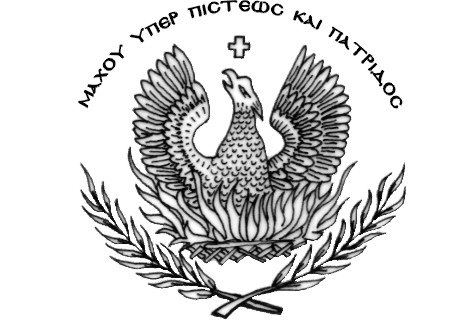 